宁夏北方正天工贸有限公司环保整治提升工程建设项目竣工环境保护验收意见2024年4月13日，宁夏北方正天工贸有限公司根据《宁夏 北方正天工贸有限公司环保整治提升工程建设项目竣工环境保护 验收监测报告》,并对照《建设项目竣工环境保护验收暂行 办法》,严格依照国家有关法律法规、建设项目竣工环境保护验 收技术指南、本项目环境影响评价报告书和审批部门审批决定等要求对本项目进行验收，提出意见如下：一、项目建设基本情况(一)建设地点、规模、主要建设内容表1                          项目建设基本情况(二)环评审批情况宁夏北方正天工贸有限公司于2023年11月取得《宁夏平罗工 业园区(崇岗园)碳素行业环保整治提升工程建设项目环境影响  报告表》,宁夏平罗工业园区管理委员会2023年11月24日以宁平管环表〔2023〕125号对该项目予以批复。(三)投资情况本项目实际总投资为1760万元，其中环保投资1700万元，占总投资的97%。(四)验收范围本次验收只针对宁夏北方正天工贸有限公司“环保整治提升工程建设项目”。二、 项目变动情况经现场勘查及资料查阅，并对照环境影响报告表及环评批复 要求，本项目变动情况为：煅烧工序未设袋式除尘。变动原因： 项目所用的原料为洗精煤，烟(粉)尘产生较少，实测烟(粉) 尘产生浓度较低，采用湿法脱硫协同处理后(粉)尘完全可满足排放标准要求，故未设置袋式除尘。根据中华人民共和国生态环境部办公厅(关于印发《污染影响类建设项目重大变动清单(试行)》的通知)(环办环评函[2020]668号),本项目变动内容不属于重大变动情况。三、环境保护设施建设情况1.废气本项目厂区内产生的有组织废气主要包括普煅生产车间产生的煅烧废气及破碎筛分工序产生的烟(粉)尘。①上料、出料工序上料、出料工序在全封闭车间内进行，烟(粉)尘经集气罩收集，通过1套布袋除尘器处理，经1根15m 高排气筒排放 (DA0O5)。②普煅工序普煅炉产生的废气经 “SNCR  脱硝+2 套单碱法脱硫塔”处理后，通 过 1 根 2 0m 高排气筒排放(DA004);  并安装1套在线监测设施。③破碎筛分工序成品的破碎筛分工序在封闭车间内进行烟(粉)尘经集气罩收 集，分别通过1套布袋除尘器处理，分别经1根15m 高排气筒排放(DA006)。本项目无组织废气主要包括物料储存及运输工序烟(粉)尘、 上料工序烟(粉)尘，通过全封闭式车间，定期洒水抑尘，可减少颗粒物产生量。2 、废水本工程主要为生产废水和生活废水，生产废水为脱硫废水，脱硫废水经沉淀后循环利用，不外排；生活用水经化粪池处理后定期清运。3 、噪声本项目产生的噪声主要是普煅炉、筛分机等设备运行时产生的 噪声及厂区进出车辆产生的噪声，在设备选型时应选用低噪声设备，对设备进行隔声、减振措施，噪声经墙体阻隔、距离衰减。4 、固体废物本项目固体废物主要为布袋除尘器收尘、生活垃圾和废机油。 布袋除尘器收尘和车间地面积尘收集后返回生产工序；废机油交由 有资质单位更换带走处置，不贮存，生活垃圾收集后交环卫部门统一处置。四、环评及批复落实情况该项目运营期间对环境的影响主要为废水、废气、噪声及固体废物对环境的影响，环保设施落实情况见表2。表  子                                                                         项目环保措诞落实情况经现场检查，“环评”及批复要求内容部分得到落实。五 、环保设施调试效果(监测结果)(1)有组织废气DA0O4普煅炉废气处理设施总排口烟(粉)尘排放浓度平均值 为22.8mg/m,  二氧化硫平均值为3mg/m³, 均符合《工业炉窑大气 污染综合治理方案》(环大气(2019)56号)中标准限值；氨气最大排 放浓度为2.1mg/m³, 符合《火电厂烟气脱硝工程技术规范选择性 非催化还原法》(HJ563-2010)  限值要求；氮氧化物排放浓度平均 值为149mg/m³,  符合《大气污染物综合排放标准》(GB16297-1996)表2排放限值。DA0O4普煅炉废气处理设施总排口除尘效率为80.4～81.8%,未 达到环评批复(除尘效率99.5%)要求；脱硫效率为83.3～88.0%,达 到环评批复(脱硫效率65%)要求；因脱硝装置进口的氮氧化物不具备检测条件，所以不计算脱硝效率。DA0O5上料、下料除尘器出口烟(粉)尘排放浓度平均值为 23mg/m³, 排放速率平均值为0.09kg/h;DA006 破碎筛分除尘器出口 烟(粉)尘排放浓度平均值为21 . 4mg/m³,  排放速率平均值为 0.32kg/h;均符合《大气污染物综合排放标准》(GB16297-1996) 表 2排放限值。除尘效率为99.5%,达到环评批复(除尘效率99.5%)的要求。(2)无组织废气验收监测期间，本项目厂界颗粒物无组织排放监控点质量浓度 最高点为0.821mg/m³、二氧化硫无组织排放监控点质量浓度最高点 为0.039mg/m³,    监测结果均符合《煤炭工业污染物排放标准》 (GB20426-2006)“表5煤炭工业无组织排放限值”中煤炭贮存场所、煤矸石堆置场限值要求。( 3 ) 噪 声验收监测期间，本项目厂界噪声昼间测量值范围为55～58dB (A)、 夜间测量值范围为45~48dB(A),    均满足《工业企业厂界环境噪声排放标准》(GB12348-2008)3    类区标准限值的要求。(4)  固体废物本项目固体废物主要为布袋除尘器收尘、生活垃圾和废机油。 布袋除尘器收尘和车间地面积尘收集后返回生产工序，废机油交 由有资质单位更换带走处置，不贮存，生活垃圾收集后交环卫部门统一处置。(5)废水本项目产生废水主要为生产脱硫废水和生活污水，脱硫废水循环使用不外排，生活污水经现有化粪池处理后，由吸污车定期清运。六、验收结论按照《建设项目环境保护管理条例(修订)》和《建设项目竣 工环境保护验收暂行办法》等要求，宁夏北方正天工贸有限公司环 保整治提升工程在建设过程中，按照国家建设项目环境保护相关制度要求，落实了环评报告及其审批文件中提出的污染防治措施。企业内部环保机构基本健全，管理制度基本规范，基本满足企业环境 管理的要求。验收监测期间，污染物达标排放，符合环评及批复要 求。因普煅炉实测产生浓度值大幅低于环评报告表6中测算浓度值故本次检测数据除尘效率未达到环评及批复的99.5%要求。七、后续工作1.完善环保设施管理台账，加强环保设施运行管理，确保环保设施长期稳定运行，污染物稳定达标排放。2.对普煅炉除尘及脱硝设施进一步完善提升，确保冬季低温生产期间环保设施处理效率。验收组组长： 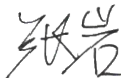 专家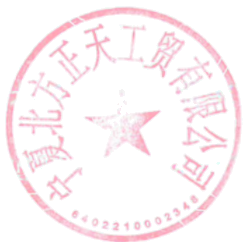 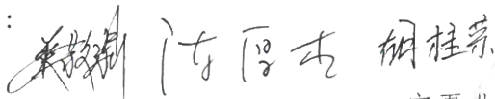 宁复北方正天工贸有限公司2024   年  4  月 1 3 日建 设 地 点石嘴山市崇岗工业园石嘴山市崇岗工业园建设性质技改产品增炭剂建设规模年产20000吨增炭剂类 别工程组成工程组成建设内容建设内容建设内容建设内容建设内容建设内容主体 工程洗煤车间生产车间全封闭洗煤车间全封闭洗煤车间全封闭洗煤车间全封闭洗煤车间全封闭洗煤车间全封闭洗煤车间主体 工程洗煤车间原料车间全封闭车间，并安装高压喷雾抑尘装置全封闭车间，并安装高压喷雾抑尘装置全封闭车间，并安装高压喷雾抑尘装置全封闭车间，并安装高压喷雾抑尘装置全封闭车间，并安装高压喷雾抑尘装置全封闭车间，并安装高压喷雾抑尘装置主体 工程增碳剂生产车间普煅工序建设封闭式车间，4台普煅炉产生的废气经“SNCR脱硝+2套单碱法脱  硫”处理后最终通过1根20m高排气筒排放(DA0O4),在脱硫塔排气筒处 安装1套在线监测设施，并联网。建设封闭式车间，4台普煅炉产生的废气经“SNCR脱硝+2套单碱法脱  硫”处理后最终通过1根20m高排气筒排放(DA0O4),在脱硫塔排气筒处 安装1套在线监测设施，并联网。建设封闭式车间，4台普煅炉产生的废气经“SNCR脱硝+2套单碱法脱  硫”处理后最终通过1根20m高排气筒排放(DA0O4),在脱硫塔排气筒处 安装1套在线监测设施，并联网。建设封闭式车间，4台普煅炉产生的废气经“SNCR脱硝+2套单碱法脱  硫”处理后最终通过1根20m高排气筒排放(DA0O4),在脱硫塔排气筒处 安装1套在线监测设施，并联网。建设封闭式车间，4台普煅炉产生的废气经“SNCR脱硝+2套单碱法脱  硫”处理后最终通过1根20m高排气筒排放(DA0O4),在脱硫塔排气筒处 安装1套在线监测设施，并联网。建设封闭式车间，4台普煅炉产生的废气经“SNCR脱硝+2套单碱法脱  硫”处理后最终通过1根20m高排气筒排放(DA0O4),在脱硫塔排气筒处 安装1套在线监测设施，并联网。主体 工程增碳剂生产车间破碎筛分车间建设封闭式破碎车间，上下料工序安装1套布袋除器，通过1根15m高排气 (DA005)排放。破碎筛分工序安装1套布袋除器，通过1根15m高排气(DA  006)排放。建设封闭式破碎车间，上下料工序安装1套布袋除器，通过1根15m高排气 (DA005)排放。破碎筛分工序安装1套布袋除器，通过1根15m高排气(DA  006)排放。建设封闭式破碎车间，上下料工序安装1套布袋除器，通过1根15m高排气 (DA005)排放。破碎筛分工序安装1套布袋除器，通过1根15m高排气(DA  006)排放。建设封闭式破碎车间，上下料工序安装1套布袋除器，通过1根15m高排气 (DA005)排放。破碎筛分工序安装1套布袋除器，通过1根15m高排气(DA  006)排放。建设封闭式破碎车间，上下料工序安装1套布袋除器，通过1根15m高排气 (DA005)排放。破碎筛分工序安装1套布袋除器，通过1根15m高排气(DA  006)排放。建设封闭式破碎车间，上下料工序安装1套布袋除器，通过1根15m高排气 (DA005)排放。破碎筛分工序安装1套布袋除器，通过1根15m高排气(DA  006)排放。辅助 工程办公室办公室依托原有，办公场所，主要用于员工休息、办公室依托原有，办公场所，主要用于员工休息、办公室依托原有，办公场所，主要用于员工休息、办公室依托原有，办公场所，主要用于员工休息、办公室依托原有，办公场所，主要用于员工休息、办公室依托原有，办公场所，主要用于员工休息、办公室辅助 工程库房库房依托原有，库房主要存放生活办公用品依托原有，库房主要存放生活办公用品依托原有，库房主要存放生活办公用品依托原有，库房主要存放生活办公用品依托原有，库房主要存放生活办公用品依托原有，库房主要存放生活办公用品供水供水由园区供水管网供给排水排水无生产废水排放，生活污水依托现有化粪池处理后，暂时由吸粪车定期 清运处置，待园区管网接通后排入园区管网，最终排入平罗县崇岗煤炭 集中区污水处理站进行处理。供暖供暖生产区无供暖，生活区冬季为电暖器供暖供电供电由园区供电管网提供环保 工程废气 治理煅烧烟气4台普煅炉产生的废气经“SNCR脱硝+2套单碱法脱硫”处理后最终通过1 根20m高排气筒排放(DA0O4),在脱硫塔排气筒处安装1套在线监测设施并联网。环保 工程废气 治理破碎筛分烟( 粉)尘建设封闭式破碎车间，上下料工序安装1套布袋除器，通过1根15m高排气 (DA005)排放。破碎筛分工序安装1套布袋除器，通过1根15m高排气(DA  006)排放。环保 工程废水治理生活污水生活污水经化粪池处理后，由吸污车定期清运环保 工程废水治理初期雨水池已建成初期雨水池环保 工程废水治理脱硫废水已建设循环沉淀池环保 工程固废治理固废治理废机油委托有资质单位更换带走处置，不贮存；布袋除尘器收尘和车间地 面积尘收集后返回生产工序，废包装袋外售废品收购站；生活垃圾集中收 集后交环卫部分处理。环保 工程噪声治理噪声治理对新增设备选用低噪声设备，设置隔音、减震措施。环评中要求 落实的污染 治理项目污染物名称环评中污染治理措施环评变更情况实际落实情况有组织废气普煅工序采用“SNCR脱硝(本次新增)+袋式除尘+单碱法脱硫(本次新增)”处理后由排气筒排放编号DA0O1、DA0O3 。综合除尘 效率为99.5%,脱硫效率为65%,脱硝效率为40%。企业未安装在线监测装置的安装在线监 测装置并联网。变更4台普煅炉产生的废气经“SNC R脱硝+2套单碱法脱硫”处理 后最终通过1根20m高排气筒排放(DA0O4),在脱硫塔排气筒 处安装1套在线监测设施并联 网 。普煅炉烟气处理采用单减法脱 硫，根据国家不同除尘方式的 除尘效率及相关数据分析，湿 法脱硫具有一定的除尘效果， 公司未单独增设布袋除尘器。有组织废气破碎筛分烟( 粉 ) 尘已安装袋式除尘器，经处理后烟(粉)尘经15m高排气筒排放 ,排气筒编号DA006。无建设封闭式破碎车间，破碎筛分工序安装1套布袋除尘器， 通过1根15m高排气筒(DA006  )排放。有组织废气上料、下料 工序建设全密闭破碎车间。包括现有 破碎筛分设施。破碎、筛分工序设置袋式除尘，废气经15m高 排气筒排放。无已建设封闭式破碎车间  上下料工序安装1套布袋除器 	,分别通过1根15m高排气(DA 005)排放。生产废水脱硫废水经沉淀后循环使用，不 外排。无普煅工序脱硫废水循环使用不 外排，废水生活污水生活污水依托现有化粪池处理  后，暂时由吸粪车定期清运处置 ,待园区管网接通后排入园区管 网，最终排入平罗县崇岗煤炭集 中区污水处理站进行处理。无生活污水经化粪池处理后，由 吸污车定期清运固废危险废物建设1座的危废暂存间；废机   油收集后暂存于危废暂存间内， 定期交由有资质单位处置；布袋 除尘器收尘和车间沉积物返回生 产工序、废包装袋外售废品收购 站；矸石、煤泥外售，生活垃圾 集中收集后交环卫部分处理。无废机油委托有资质单位更换带 走处置，不贮存；布袋除尘器 收尘和车间地面积尘收集后返 回生产工序；废包装袋外售废 品收购站；生活垃圾集中收集 后交环卫部分处理。噪声噪声对新增设备选用低噪声设备，设 置隔音、减震措施，露天车间改 造为全封闭车间可进一步从噪声 传播途径削减噪声污染。无对新增设备选用低噪声设备， 设置隔音、减震措施，露天车 间改造为全封闭车间可进一步 从噪声传播途径削减噪声污染